Memorandum of Understanding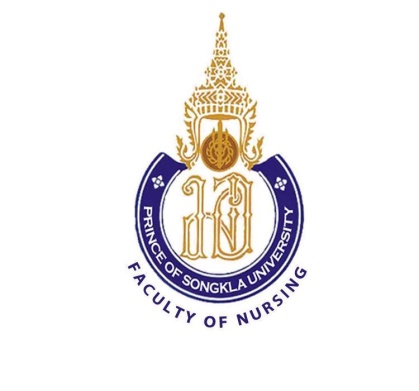 between(Faculty/ Unit Name)(Name of University/ International Institution)andFaculty of Nursing, Prince of The Faculty of Nursing, Prince of Songkla University, Thailand and the parties/university are mutually interested in establishing collaboration on academic and research related development activities. The two institutions have discussed the furtherance of these interests and now desire to record their mutual understanding in this regard. Therefore, both parties hereby record their understanding.ARTICLE IThe purpose of this MOU is to clarify the details involved in promoting students and faculty exchange activities and cooperating in education, research, and other activity set forth in ARTICLE II.ARTICLE IISCOPEThe scope of collaboration on academic and research activities included in this Memorandum of Understanding includes the following categories:Research collaboration in the areas of mutual interest to both parties;General academic collaboration including cultural exchange and sharing of educational resource materials that are of mutual interest especially those from the undergraduate program, the master’s programs, and the doctoral program;Opportunities for both staff and student exchanges, International Conferences, such as identification of special international conference of mutual benefit to both sides;Any other collaborative efforts, both sides may consider to be appropriate from time to time.ARTICLE IIICONFIDENTIALITYEach institution undertake to preserve the confidentiality of all confidential information and materials acquired or produced in connection with the Memorandum and shall not use it for any purpose other than for the performance of the Memorandum. These conditions will be binding for the term of the agreement and for a period of 2 years after the end of the Memorandum.ARTICLE IVSTAFF AND STUDENTS EXCHANGESThe number of exchange staff from each institution and the period of exchange program depend on mutual agreement in each year. The period of the exchange program may not exceed 4 weeks for each year. For undergraduate and master program, the number of exchange students from each institution and the period of exchange program depend on mutual agreement in each year. The period of the exchange program may not exceed 4 weeks for each year. For doctoral program, the number of exchange students from each institution depends on mutual agreement in each year and the period of the exchange program may not exceed 2 semesters for each year. ARTICLE VMEDICAL (HEALTH) INSURANCEEach exchange student and staff member should make provisions for their own medical/health insurance plan during the time of participation in the exchange program (including any vacation periods). The insurance plan should include provision for dental expenses and expenses involving preexisting health conditions. The cost of the insurance will be paid by each exchange student and staff member in the exchange program, unless special arrangements are made by the home institution.ARTICLE VITUITION AND FURTHER EXPENSESExchange student’s tuition, admission fee and examination fee are waived by the host institution, but if applicable, each student shall pay their tuition to their home institution.Exchange students shall provide travel and other expenses from their own funds. In addition, each student shall provide proof of a valid medical insurance to cover their medical expenses during their stay at the host institution. ARTICLE VIIHOUSING The host institution shall attempt to arrange accommodation and may support the accommodation fee for the exchange students and staff.	- Financial arrangements for student exchange: The exchange students shall be responsible for paying their living and food for the duration of their visit.	- Financial arrangement for staff exchange: The staff shall be responsible for paying their living and food for the duration of their visit.ARTICLE VIIITERM, TERMINATION AND LANGUAGEThis memorandum will be effective on the date it has been signed by both institutions, and it will be in effect for a period of 2 years. The memorandum can be extended by mutual agreement. Both institutions reserve the right to terminate this agreement giving 180 days advance written notice to the other party prior to the proposed termination date.If this Memorandum is translated into another language, the English text remains the sole authentic text, unless each party agrees in writing that the translation must be treated as the sole authentic text.SIGNATURES:Both institutions represent that each signatory designated below is duly authorized to sign this Memorandum on behalf of the institution.For and on behalf of University		      For and on behalf of Prince of Songkla University	__________________________________	       ____________________________________[Authorized Signatory]			       Asst. Prof. Dr. Luppana Kitrungrote[Position]					       Dean, Faculty of NursingDate:						       Date: